          ПОСТАНОВЛЕНИЕ                                                              КАРАР                                                               с.Большие ТиганыО внесении изменений в постановление от 9 марта 2022 года № 5 «Об утверждении Административного регламента предоставления муниципальной услуги по выдаче справки (выписки) в Большетиганском сельском поселении Алексеевского муниципального района Республики Татарстан»В целях реализации Федерального закона от 27 июля 2010 года № 210-ФЗ «Об организации предоставления государственных и муниципальных услуг», руководствуясь постановлением Кабинета Министров Республики Татарстан от 28 февраля 2022 года № 175 «Об утверждении Порядка разработки и утверждения административных регламентов предоставления государственных услуг республиканскими органами исполнительной власти и о признании утратившими силу отдельных постановлений Кабинета Министров Республики Татарстан»постановляю:1. Внести следующие изменения в Административный регламент предоставления муниципальной услуги по выдаче справки (выписки) в Большетиганском сельском поселении Алексеевского муниципального района Республики Татарстан, утвержденный постановлением Исполнительного комитета Большетиганского сельского поселения Алексеевского муниципального района Республики Татарстан от 09.03.2022г. № 5:- абзац 11 пункта 3.3.2.1 изложить в следующей редакции:«Форматно-логическая проверка сформированного запроса осуществляется единым порталом автоматически на основании требований, определяемых органом (организацией), в процессе заполнения заявителем каждого из полей электронной формы запроса. При выявлении единым порталом некорректно заполненного поля электронной формы запроса заявитель уведомляется о характере выявленной ошибки и порядке ее устранения посредством информационного сообщения непосредственно в электронной форме запроса.»;2. Разместить настоящее постановление на официальном сайте Алексеевского муниципального района Республики Татарстан в Информационно-телекоммуникационной сети Интернет http://alekseevskiy.tatarstan.ru и Официальном портале правовой информации Республики Татарстан.3. Контроль за исполнением настоящего постановления оставляю за собой.РуководительИсполнительного комитетаБольшетиганского сельского поселенияАлексеевского муниципального района Республики Татарстан                                                                           М.А.ГатинИСПОЛНИТЕЛЬНЫЙ КОМИТЕТБОЛЬШЕТИГАНСКОГО  СЕЛЬСКОГО ПОСЕЛЕНИЯ АЛЕКСЕЕВСКОГОМУНИЦИПАЛЬНОГО РАЙОНАРЕСПУБЛИКИ ТАТАРСТАН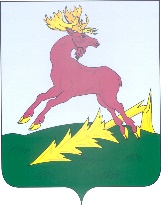 ТАТАРСТАН РЕСПУБЛИКАСЫАЛЕКСЕЕВСКМУНИЦИПАЛЬ РАЙОНЫНЫҢ ЗУР ТИГӘНӘЛЕ АВЫЛ ҖИРЛЕГЕНЕҢБАШКАРМА КОМИТЕТЫ                  29.01.2024                                          № 8